-735 Antena Dipolo de hilo DIAMOND ORIGINAL para HF 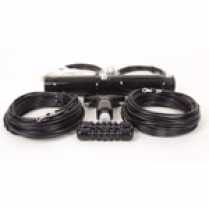 DisponibleRef: W735 W735 antena de hilo tipo Dipolo con trampas fabricada por DIAMOND para HF. Esta antena opera en 2 ba Más info 77,00€ IVA no incluidoDescripción Accesorios Manuales z 